                                                                                                              به نام خدا                              ف- 7       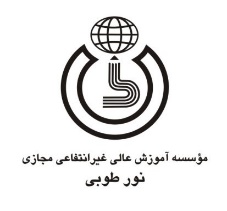                                                                                       وزارت علوم، تحقیقات و فناوری                                        شماره:.......................                                                                                     مؤسسه آموزش عالی مجازی نور طوبی                               تاريخ:.......................ارزشيابي داور تعاريف و مقررات:سقف نمره مورد نياز براي محصولات پروژه با طول دوره کارشناسی‌ارشد  متناسب و حداكثر 2 می‌باشد. حداكثر دو مقاله پذيرفته شده در همايش ها، دو مقاله چاپ شده در همايش ها،  و دو مقاله پذيرفته شده در مجلات علمي- ترويجي قابل ارزيابي است.اگر جمع نمره محصولات ارائه شده توسط دانشجو بيش از حداكثرنمره محصولات مندرج در جدول 1 باشد، به حداكثر نمره محصولات محدود مي شود. مقالات باید مستخرج از پروژه کارشناسی‌ارشد و شامل نام استاد راهنما و مؤسسه باشد. درصورتي‌كه تعداد مؤلفين دانشجوي مقاله بيش از يك نفر باشد، نمره مقاله  بين دانشجويان تقسيم مي‌شود. مجلات "علمي- پژوهشي" و "علمي- ترويجي" بايد مورد تأييد "وزارت علوم، تحقيقات و فناوري" و "وزارت بهداشت، درمان و آموزش پزشکی" باشند. مقالات ارائه شده در همايش‌هاي دانشجوئی ارزيابي نمي‌شود.  جهت تعیین سقف نمره محصولات در جدول 1،  لازم است مقاله چاپ شده، نامه پذیرش قطعي مقاله پذيرفته شده همراه با رونوشت آن، و  مستندات ساير محصولات قبل از دفاعيه در اختيار معاون پژوهش، فناوری قرار گيرد. داوران ميتوانند حداكثر تا سقف نمره مجاز براي محصولات مندرج در جدول 1 (و در صورت تشخيص کمتر از آن) را در فرم ارزشيابي منظور نمايند. لازم است جهت بررسي، مستندات مربوط به محصولات در جلسه دفاعيه در اختيار داوران قرار گيرد.منظور از بسته نرم افزاري، محصولي است كه استانداردهاي لازم جهت استفاده متخصصين در گرايش مذكور را داشته باشد. ثبت اختراع و جشنوارههاي مورد تاييد وزارت علوم، تحقيقات و فناوري و وزارت بهداشت، درمان و آموزش پزشکی قابل قبول مي‌باشند. جشنوارهها باید مرتبط با پروژه دانشجو بوده و نام استاد راهنما نیز در گروه تحقیقاتی منظور شده باشد. نمره مربوط به جشنواره‌ها به هر کدام از اعضاء تحقیقاتی بطور كامل تعلق می‌گیرد. نمره تشویقی و نمره محصولات ارائه شده توسط معاون پژوهش (يا تنها نماينده ایشان) تعیین و در جدول 1 درج مي‌گردد.  منظور از ثبت نوآوري، ثبت نتايج تحقيقات و اختراع در اداره ثبت شركت‌ها و مالكيت معنوي است و حداكثر يك مورد قابل ارزيابي است. نمره دانشجو توسط هيأت داوران در جلسه دفاعيه به صورت قطعي تعيين شده و پس از آن غيرقابل تغيير خواهد بود.   ارزشيابي پايان نامه كارشناسي ارشدمشخصات دانشجو     مشخصات دانشجو     مشخصات دانشجو     نام و نام خانوادگي:  شماره دانشجويي:   رشته و گرایش:     استاد راهنما:    تعداد واحد گذرانده :     واحدتاريخ دفاع :   عنوان پايان نامه : عنوان پايان نامه : نوبت اول             نوبت دوم     موضوعات و شاخص هاموضوعات و شاخص هاموضوعات و شاخص هاموضوعات و شاخص هاموضوعات و شاخص هاحداكثر نمرهحداكثر نمرهنمره دانشجو نمره دانشجو كيفيت علميبررسي تاريخچه و جمع آوري اطلاعاتتجزية و تحليل مطالب موثر بودن نوآوريميزان تحقق اهداف پايان نامهبحث در  نتايج و پيشنهادات آتي بررسي تاريخچه و جمع آوري اطلاعاتتجزية و تحليل مطالب موثر بودن نوآوريميزان تحقق اهداف پايان نامهبحث در  نتايج و پيشنهادات آتي بررسي تاريخچه و جمع آوري اطلاعاتتجزية و تحليل مطالب موثر بودن نوآوريميزان تحقق اهداف پايان نامهبحث در  نتايج و پيشنهادات آتي بررسي تاريخچه و جمع آوري اطلاعاتتجزية و تحليل مطالب موثر بودن نوآوريميزان تحقق اهداف پايان نامهبحث در  نتايج و پيشنهادات آتي 8 8 كيفيت نگارششيوه تنظيم و ترتيب مطالب در پايان نامهميزان رعايت نكات دستور زبان كيفيت جداول و اشكالشيوه تنظيم و ترتيب مطالب در پايان نامهميزان رعايت نكات دستور زبان كيفيت جداول و اشكالشيوه تنظيم و ترتيب مطالب در پايان نامهميزان رعايت نكات دستور زبان كيفيت جداول و اشكالشيوه تنظيم و ترتيب مطالب در پايان نامهميزان رعايت نكات دستور زبان كيفيت جداول و اشكال3 3 كيفيت دفاع شفاهيشيوه  تنظيم، فن بيان و  ارائه  سمينار رعايت زمانبندي كيفيت و زيبايي اسلايدها جهت تفهيم مطالب شيوه  تنظيم، فن بيان و  ارائه  سمينار رعايت زمانبندي كيفيت و زيبايي اسلايدها جهت تفهيم مطالب شيوه  تنظيم، فن بيان و  ارائه  سمينار رعايت زمانبندي كيفيت و زيبايي اسلايدها جهت تفهيم مطالب شيوه  تنظيم، فن بيان و  ارائه  سمينار رعايت زمانبندي كيفيت و زيبايي اسلايدها جهت تفهيم مطالب 33كيفيت دفاع شفاهيتوانايي در پاسخ گوئي به سئوالات توانايي در پاسخ گوئي به سئوالات توانايي در پاسخ گوئي به سئوالات توانايي در پاسخ گوئي به سئوالات 2 2 با تأييد معاون پژوهش، فناوری و تحصیلات تکمیلیبا تأييد معاون پژوهش، فناوری و تحصیلات تکمیلیبا تأييد معاون پژوهش، فناوری و تحصیلات تکمیلیبا تأييد معاون پژوهش، فناوری و تحصیلات تکمیلیبا تأييد معاون پژوهش، فناوری و تحصیلات تکمیلیبا تأييد معاون پژوهش، فناوری و تحصیلات تکمیلیبا تأييد معاون پژوهش، فناوری و تحصیلات تکمیلیمحصولاتدستگاه ساخته شده، بسته  نرم افزاری توليد شده، عمليات ميداني و جمع آوري داده واقعي، عمليات آزمايشگاهيدستگاه ساخته شده، بسته  نرم افزاری توليد شده، عمليات ميداني و جمع آوري داده واقعي، عمليات آزمايشگاهيدستگاه ساخته شده، بسته  نرم افزاری توليد شده، عمليات ميداني و جمع آوري داده واقعي، عمليات آزمايشگاهيدستگاه ساخته شده، بسته  نرم افزاری توليد شده، عمليات ميداني و جمع آوري داده واقعي، عمليات آزمايشگاهي1تا  2 نمرهمحصولاتپذيرش مقاله در همايش ها، ثبت نوآوري              (حداكثر دو مورد)پذيرش مقاله در همايش ها، ثبت نوآوري              (حداكثر دو مورد)پذيرش مقاله در همايش ها، ثبت نوآوري              (حداكثر دو مورد)پذيرش مقاله در همايش ها، ثبت نوآوري              (حداكثر دو مورد)5/0تا  2 نمرهمحصولاتارائه و چاپ  مقاله درهمايش ها                    (حداكثر دو مورد)ارائه و چاپ  مقاله درهمايش ها                    (حداكثر دو مورد)ارائه و چاپ  مقاله درهمايش ها                    (حداكثر دو مورد)ارائه و چاپ  مقاله درهمايش ها                    (حداكثر دو مورد)1تا  2 نمرهمحصولاتپذيرش قطعي هر مقاله در مجلات علمي- ترويجي    (حداكثردو مورد)پذيرش قطعي هر مقاله در مجلات علمي- ترويجي    (حداكثردو مورد)پذيرش قطعي هر مقاله در مجلات علمي- ترويجي    (حداكثردو مورد)پذيرش قطعي هر مقاله در مجلات علمي- ترويجي    (حداكثردو مورد)1تا  2 نمرهمحصولاتپذيرش قطعي هر مقاله در مجلات علمي- پژوهشيپذيرش قطعي هر مقاله در مجلات علمي- پژوهشيپذيرش قطعي هر مقاله در مجلات علمي- پژوهشيپذيرش قطعي هر مقاله در مجلات علمي- پژوهشي5/1تا  2 نمرهمحصولاتپذيرش قطعي هر مقاله در مجلات نمايه دار، ثبت اختراع، كسب عنوان درجشنواره هاپذيرش قطعي هر مقاله در مجلات نمايه دار، ثبت اختراع، كسب عنوان درجشنواره هاپذيرش قطعي هر مقاله در مجلات نمايه دار، ثبت اختراع، كسب عنوان درجشنواره هاپذيرش قطعي هر مقاله در مجلات نمايه دار، ثبت اختراع، كسب عنوان درجشنواره ها2تا  2 نمرهاستمرار درتحقيقپيگيري، نظم در تحقيقات و حضور فيزيكي دانشجو در طول تحصيل (درج نمرات استاد راهنما)پيگيري، نظم در تحقيقات و حضور فيزيكي دانشجو در طول تحصيل (درج نمرات استاد راهنما)پيگيري، نظم در تحقيقات و حضور فيزيكي دانشجو در طول تحصيل (درج نمرات استاد راهنما)پيگيري، نظم در تحقيقات و حضور فيزيكي دانشجو در طول تحصيل (درج نمرات استاد راهنما)گزارش اول:     1 نمرهگزارش اول:     1 نمرهاستمرار درتحقيقپيگيري، نظم در تحقيقات و حضور فيزيكي دانشجو در طول تحصيل (درج نمرات استاد راهنما)پيگيري، نظم در تحقيقات و حضور فيزيكي دانشجو در طول تحصيل (درج نمرات استاد راهنما)پيگيري، نظم در تحقيقات و حضور فيزيكي دانشجو در طول تحصيل (درج نمرات استاد راهنما)پيگيري، نظم در تحقيقات و حضور فيزيكي دانشجو در طول تحصيل (درج نمرات استاد راهنما)گزارش دوم:   1 نمرهگزارش دوم:   1 نمرهجمع نمره پايان نامه  از 20:      جمع نمره پايان نامه  از 20:      جمع نمره پايان نامه  از 20:      جمع نمره پايان نامه  از 20:      جمع نمره پايان نامه  از 20:      جمع نمره پايان نامه  از 20:      جمع نمره پايان نامه  از 20:      عدد وحرف: عدد وحرف: اصلاحات مورد نياز:اصلاحات مورد نياز:اصلاحات مورد نياز:اصلاحات مورد نياز:اصلاحات مورد نياز:اصلاحات مورد نياز:اصلاحات مورد نياز:اصلاحات مورد نياز:اصلاحات مورد نياز:نام و نام خانوادگي استاد راهنما:محمدرضا اقبالنام و نام خانوادگي استاد راهنما:محمدرضا اقبالمرتبة علمي: استادیاردانشگاه: دانشگاه: دانشگاه: دانشگاه: تاريخ و امضاء:جدول1: نمره محصولات پروژه دانشجو با تاييد معاون پژوهش، فناوری و تحصیلات تکمیلی جدول1: نمره محصولات پروژه دانشجو با تاييد معاون پژوهش، فناوری و تحصیلات تکمیلی جدول1: نمره محصولات پروژه دانشجو با تاييد معاون پژوهش، فناوری و تحصیلات تکمیلی جدول1: نمره محصولات پروژه دانشجو با تاييد معاون پژوهش، فناوری و تحصیلات تکمیلی محصولات مصوبسقف نمره مصوب نوع محصول ارائه شده و تعداد مقالاتنمره  محصولدستگاه ساخته شده،  بسته نرم افزاری توليد شده،عمليات ميداني و جمع آوري داده واقعي، عمليات آزمايشگاهي1 پذيرش مقاله در همايش ها، ثبت نوآوري 5/0 ( حداكثر دو مورد)چاپ هر مقاله درهمايش ها1   (حداكثر دو مورد)پذيرش قطعي هر مقاله درمجلات علمي- ترويجي1   (حداكثر دو مورد)پذيرش قطعي هرمقاله درمجلات علمي- پژوهشي5/1پذيرش قطعي مقاله در مجلات نمايه دار، ثبت اختراعكسب عنوان درجشنواره ها2جمع نمره محصولات ارائه شده:جمع نمره محصولات ارائه شده:جمع نمره محصولات ارائه شده:   سقف نمره مجاز براي محصولات ارائه شده با رعايت بند3 مقررات:     سقف نمره مجاز براي محصولات ارائه شده با رعايت بند3 مقررات:     سقف نمره مجاز براي محصولات ارائه شده با رعايت بند3 مقررات:  معاونت پژوهش و فناوری : نام و  نام‌خانوادگي:   خانم ندا سعیدی                                             تاريخ:                                  امضاء:معاونت پژوهش و فناوری : نام و  نام‌خانوادگي:   خانم ندا سعیدی                                             تاريخ:                                  امضاء:معاونت پژوهش و فناوری : نام و  نام‌خانوادگي:   خانم ندا سعیدی                                             تاريخ:                                  امضاء:معاونت پژوهش و فناوری : نام و  نام‌خانوادگي:   خانم ندا سعیدی                                             تاريخ:                                  امضاء: